Information zum Trinkwasser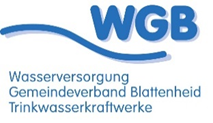 Amsoldingen, 9.6.2023Die Wasserversorgung Blattenheid informiertTrinkwasserqualität in	AmsoldingenHerkunft des Wassers 		Hygienische Beurteilung	Die mikrobiologischen Proben lagen innerhalb der gesetzlichen Vorschriften. Das Trinkwasser ist hygienisch einwandfrei.Chemische Beurteilung	Das Trinkwasser erfüllt die chemischen Anforderungen gemäss der Lebensmittelgesetzgebung. Beachten Sie bitte die entsprechende Waschmitteldosierung.
Behandlung des Wassers	Quellwasser: 	Entkeimung durch UV - Licht	Grundwasser:	keine BehandlungBesonderes	Das Trinkwasser hat einen guten Geschmack, es schmeckt immer frisch.	Die Wasserversorgung Blattenheid arbeitet nach dem Wasserqualitätssicherungs-System des SVGW.Weitere Auskünfte	Wasserversorgung Gemeindeverband BlattenheidVolker Dölitzsch, Betriebsleiter		Aarbord 32e		v.doelitzsch@blattenheid.ch  	3628 Uttigen	www.blattenheid.ch 	Tel.     033 552 06 01 	Mob.   079 785 73 60Anteil in %  Herkunft87.4Quellen Baachalp, Oberstocken12.6Grundwasser Mühlematt, OberstockenMesswerteAnforderung TBDVQuellen Baachalp, OberstockenQuellen Baachalp, OberstockenQuellen Baachalp, OberstockenQuellen Baachalp, OberstockenWassertemperatur5.8°CGesamthärte17.5°f< 50HärtegradmittelhartCalcium (Ca)51.4mg/l< 200Magnesium (Mg)11.3mg/l< 50Chlorid 0.2mg/l< 250Nitrat (NO3)1.5mg/l< 40Sulfat (SO4)15.1mg/l< 250ph-Wert7.96.8 bis 8.2Grundwasser Mühlematt, OberstockenGrundwasser Mühlematt, OberstockenGrundwasser Mühlematt, OberstockenGrundwasser Mühlematt, OberstockenWassertemperatur8.1°CGesamthärte19.8°f< 50HärtegradmittelhartCalcium (Ca)63.3mg/l< 200Magnesium (Mg)9.8mg/l< 50Chlorid 0.5mg/l< 250Nitrat (NO3)4.7mg/l< 40Sulfat (SO4)23.9mg/l< 250ph-Wert7.86.8 bis 8.2